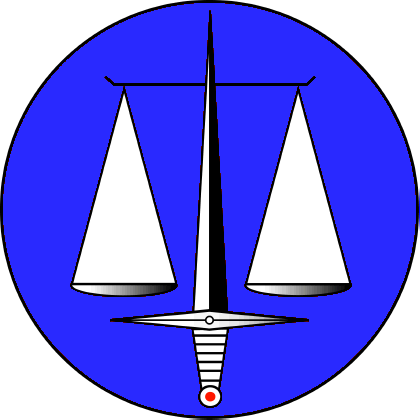 Centre d’Etude de Droit Militaire et de Droit de la Guerre a.s.b.l.JOURNEE D’ETUDE 21 JUIN 2022FORMULAIRE D’INSCRIPTION

 A remplir en lettres clairement lisiblesA renvoyer par e-mail à brussels@ismllw-be.orgFRAIS D’INSCRIPTION□ Je suis inscrit à la session 2022 du Centre d’Etude  pas de frais d’inscription.□ Je ne suis pas inscrit à la session 2022 du Centre d’Etude :□ Je travaille au SPF Justice  frais d’inscription (20 euro) acquittés par le SPF Justice.□ Je suis un étudiant  je verse la somme de € 10 sur le compte BE27 0000 9410 7073 du Centre d’Etude.□ Je ne fais partie des catégories ci-dessus  je verse la somme de € 20 sur le compte BE27 0000 9410 7073 du Centre d’Etude.confidentialitéNotre politique de confidentialité s'applique.
Voir: https://www.ismllw-be.org/declaration-de-confidentialite/En vous inscrivant à cette journée d'étude, vous autorisez le Centre d'Etude, ses titulaires de fonctions et son personnel à éventuellement prendre des photos des participants et à utiliser ces images à des fins de communication (tweets, galerie de photos du site Web, etc.).NOM et PRENOMADRESSEPROFESSION / GRADE ORGANISATIONSERVICETELE-MAILDate et votre signature